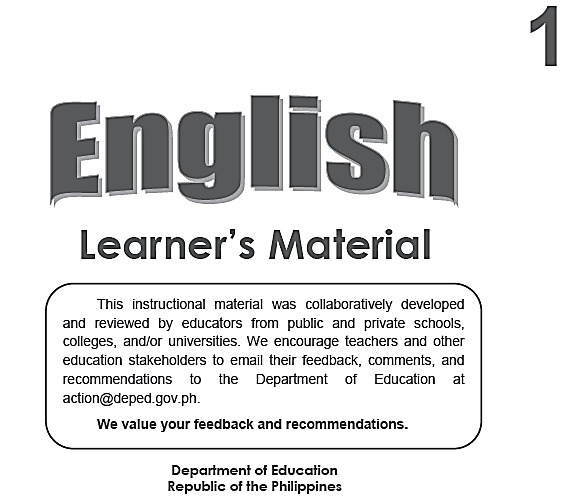 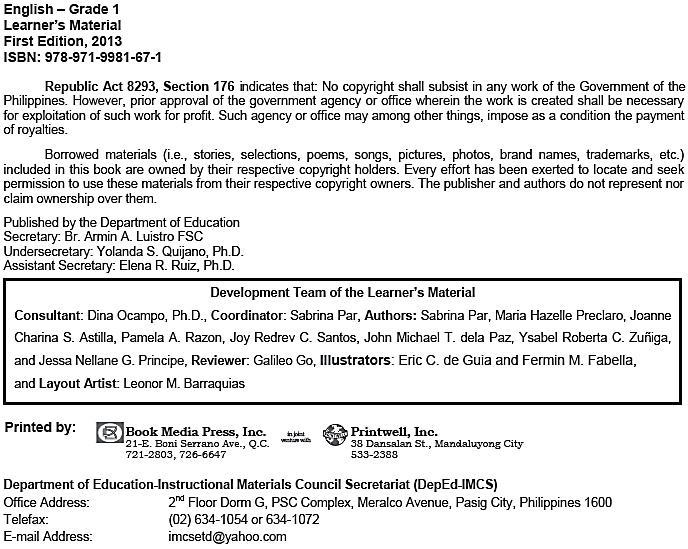 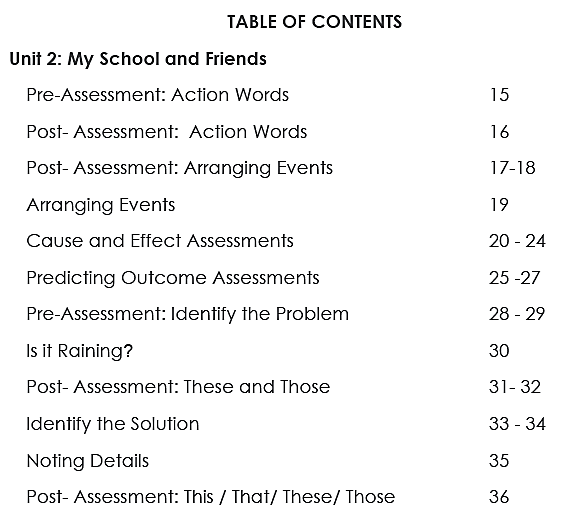 Unit I: Me and My Family Name: ___________________________________________________________________ Grade & Section: _______________________  	Date: _______________________ 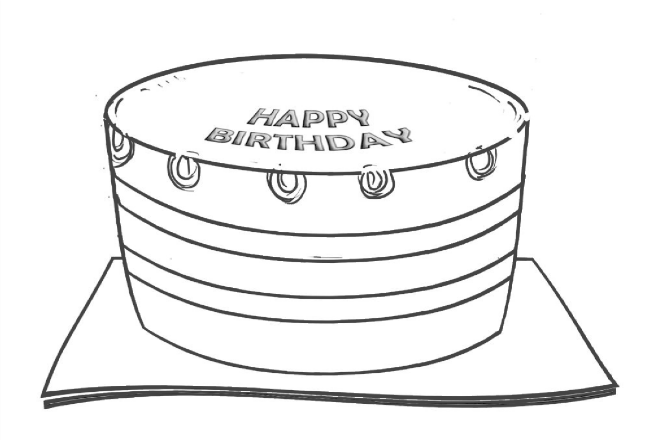 Name:_________________________________________________________________  Grade & Section: ___________________________ Date: _____________________ Listen to your teacher to know what color to use for each crayon. 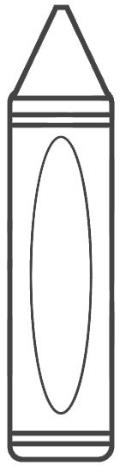 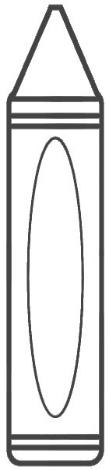 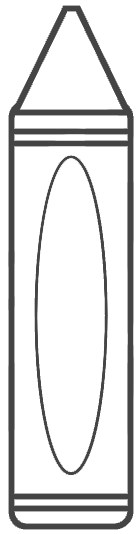 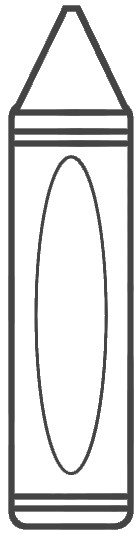 Name: ___________________________________________________________________ Grade & Section: ___________________________ Date:________________________ Color the rainbow. 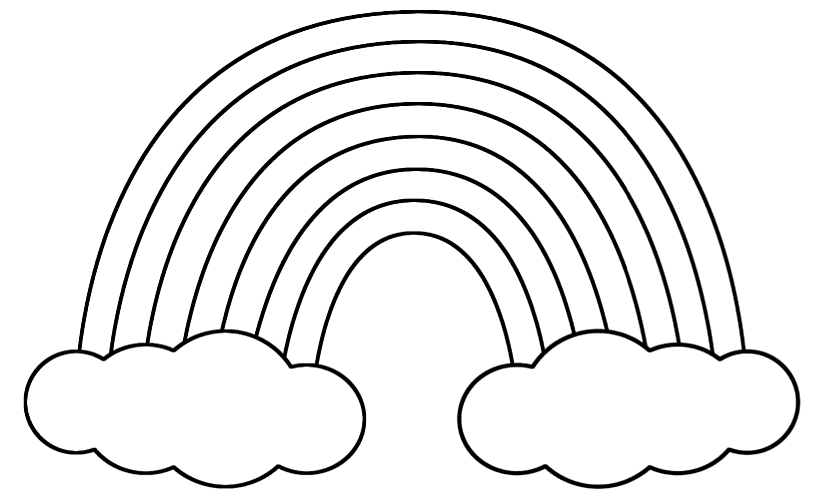 Name:__________________________________________________________________ Grade & Section: ____________________________ Date:______________________ Listen to your teacher to know what color to use for each object. 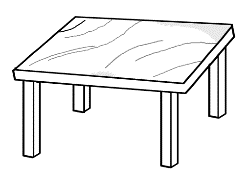 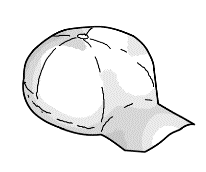 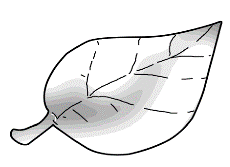 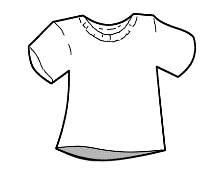 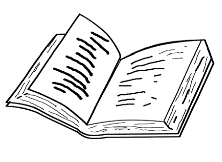 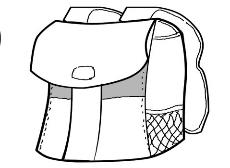 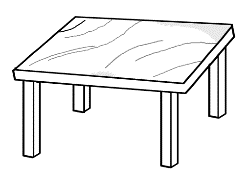 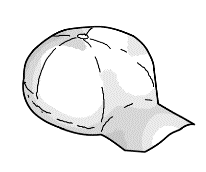 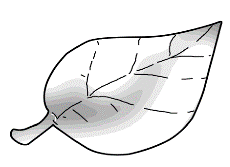 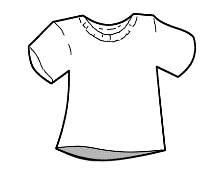 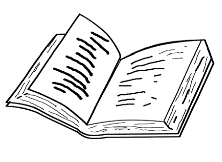 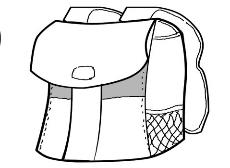 Name:  ________________________________________________________________  Grade & Section: __________________________ Date: ______________________ Color the pictures that show ways to take care of the body.  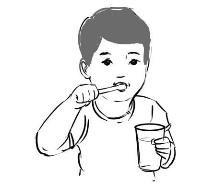 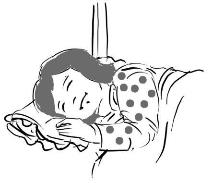 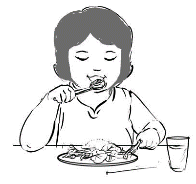 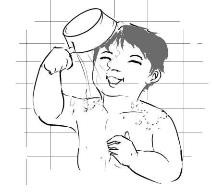 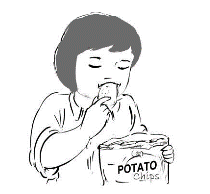 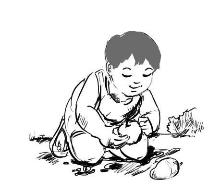 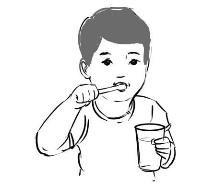 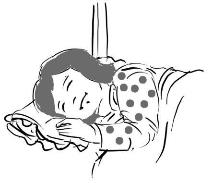 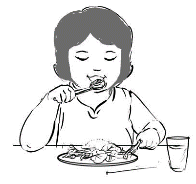 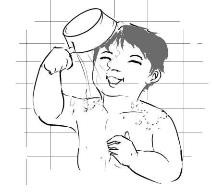 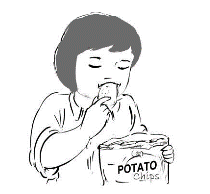 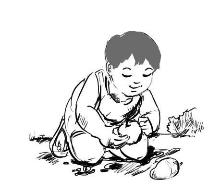 Name____________________________________________________________________ Grade & Section: ____________________________ Date: ______________________ Listen to your teacher to know what color to use for each body part of the monkey. 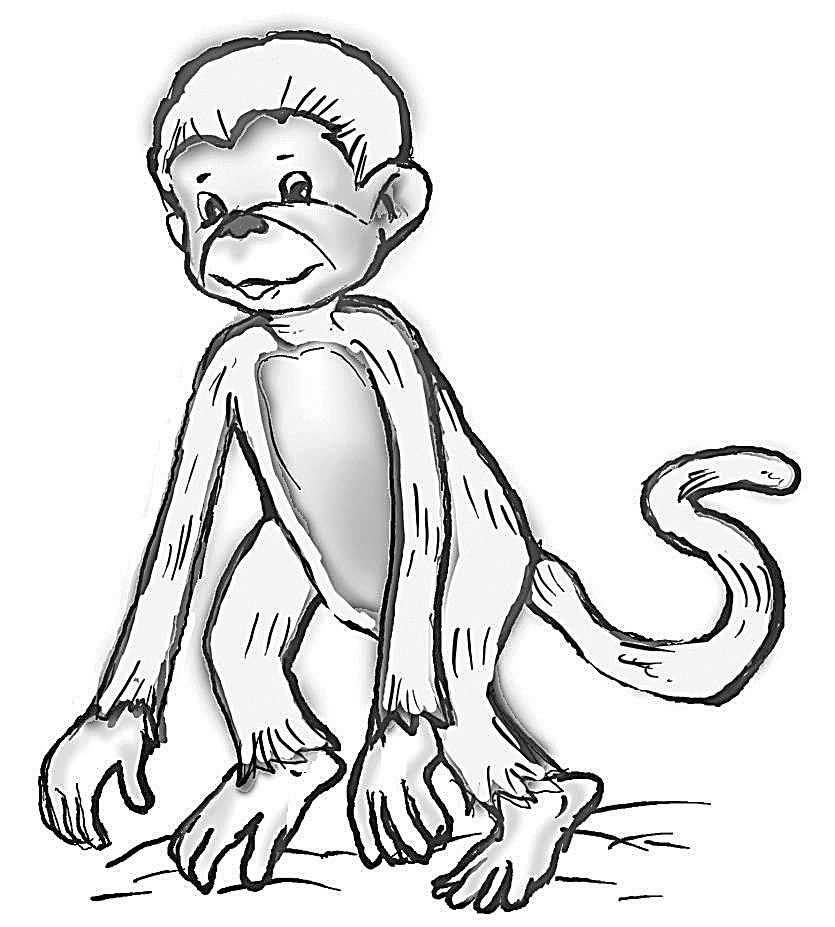 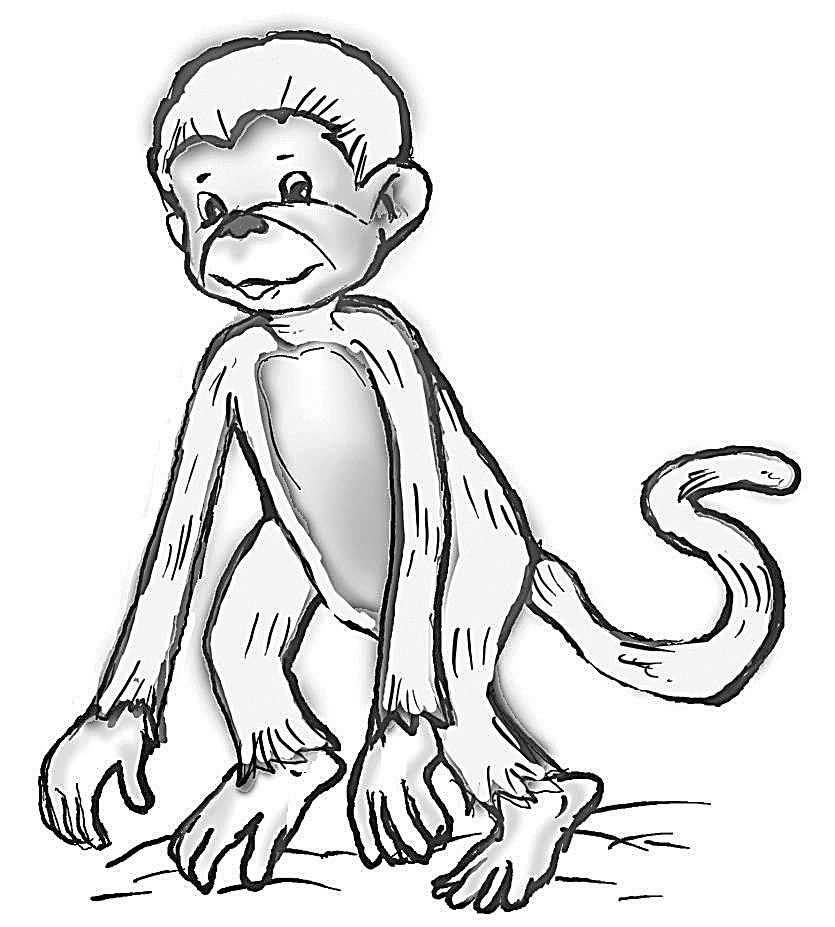 Name: ___________________________________________________________________ Grade & Section: ____________________________ Date: ______________________ Color the picture that your teacher will tell you. 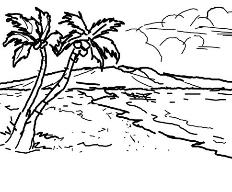 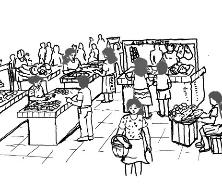 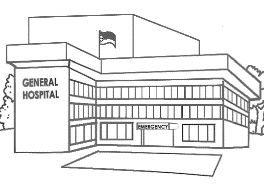 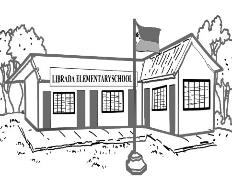 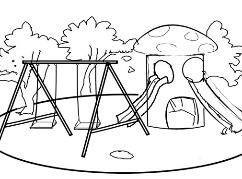 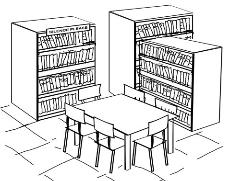 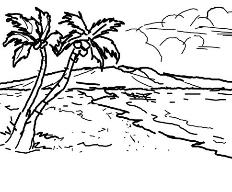 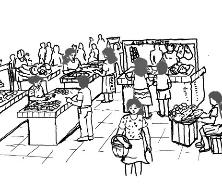 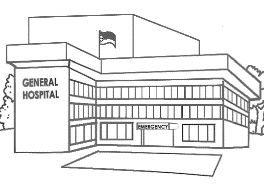 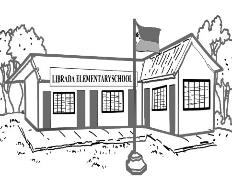 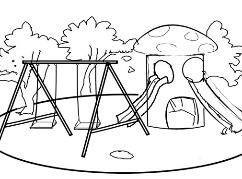 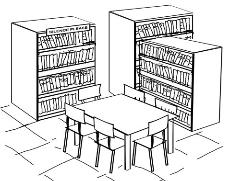 Name: ___________________________________________________________________  Grade & Section: ________________________________ Date: _________________  Draw an event that you enjoy with your family. Draw your family members with you. Complete the sentence below.    I enjoy going to the ________________________________________ with  ______________________, ______________________ and _____________________.  Name:_________________________________________________________________   Grade & Section: ____________________________ Date: ______________________ Cut out the pictures below and paste them in the correct group.  	 Persons  	 	 	Animals   	 	 	Places   	 	 	Things 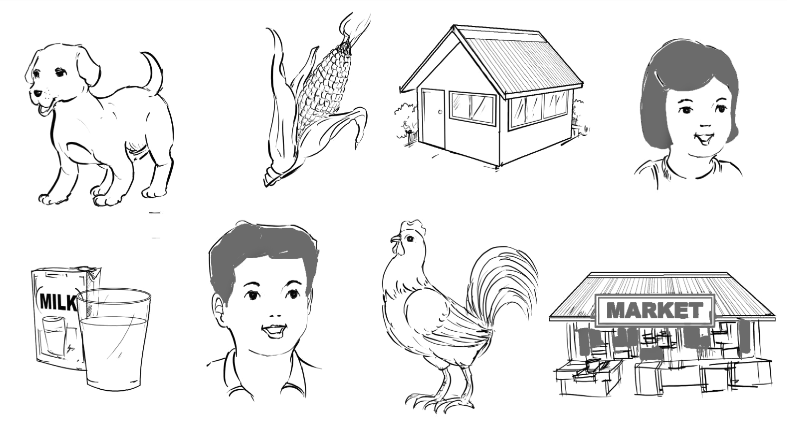 Name: ___________________________________________________________________ Grade & Section: ___________________________ Date: _______________________ Cut out the pictures and paste them in the correct group.  	Persons  	 	 	Animals  	 	 	Places   	 	 	Things 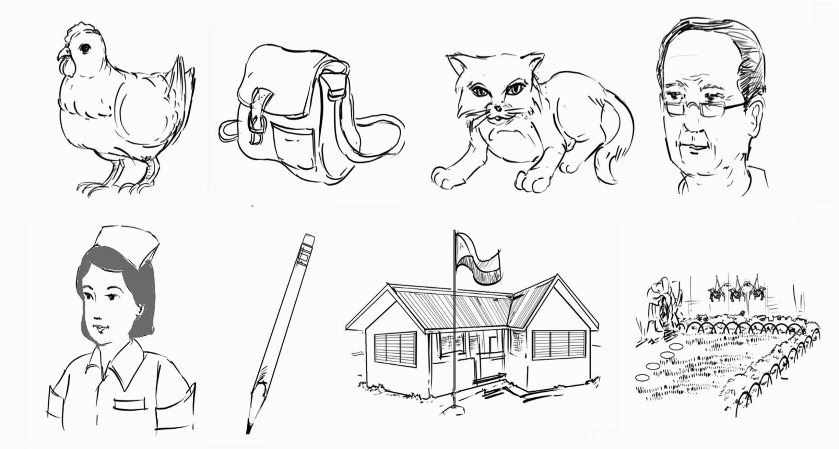 Name: ___________________________________________________________________ Grade & Section: ___________________________ Date: _______________________ Color the picture that your teacher will tell you. 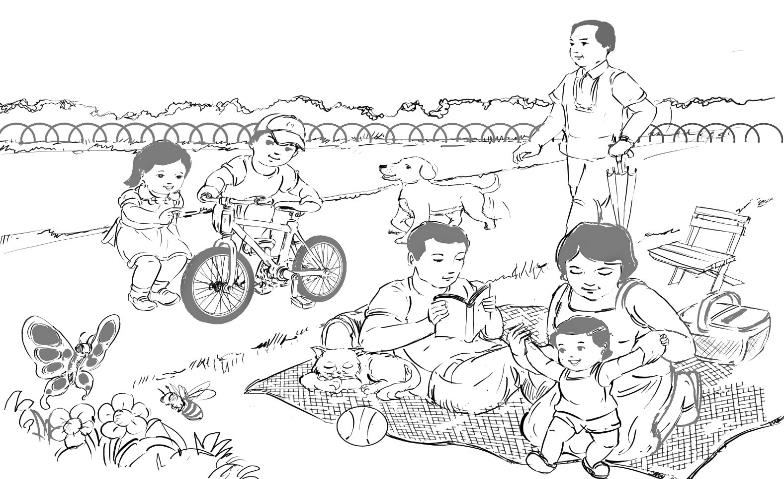 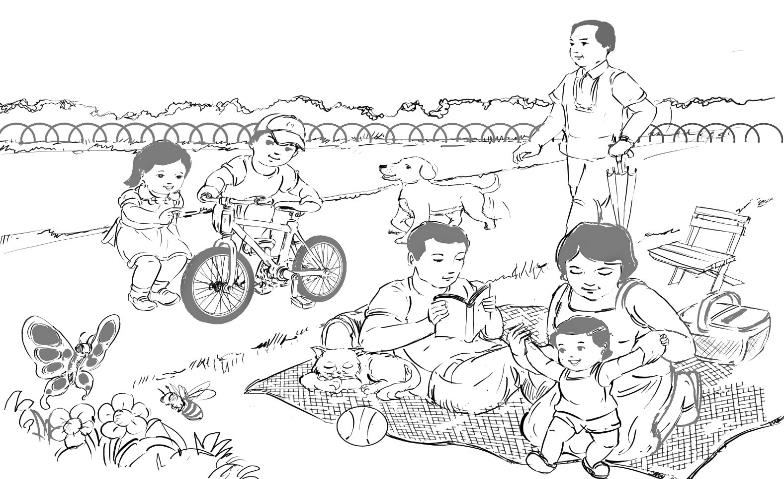 Unit 1 Week 10 Day 5 * Waiting Activity